Descriptif  du véhicule 7580 WQ 02   PROMarque : RENAULT Modèle : MASTERCarrosserie: CTTE / FourgonPuissance : 8 CVAnnée :24/12/2001Kilométrage : 153 138 kmPrix : 400.00 €Description : Renault Master Diesel, 3 places, 1ère mise en circulation 24/12/2001 qui affiche au compteur 153138 km, véhicule roulant, vendu dans l’état, pavillon AV haut enfoncé, panneau D, G endommagé, bas de caisse D,G enfoncé, assise passager avachie, dernier contrôle technique effectué le 29/07/2021. Distribution remplacer en 2018 à 141496 km. Visite du véhicule possible sur rendez-vous. Pas de livraison. Véhicule à retirer sur place. Pour le paiement lire les Conditions générales de ventes.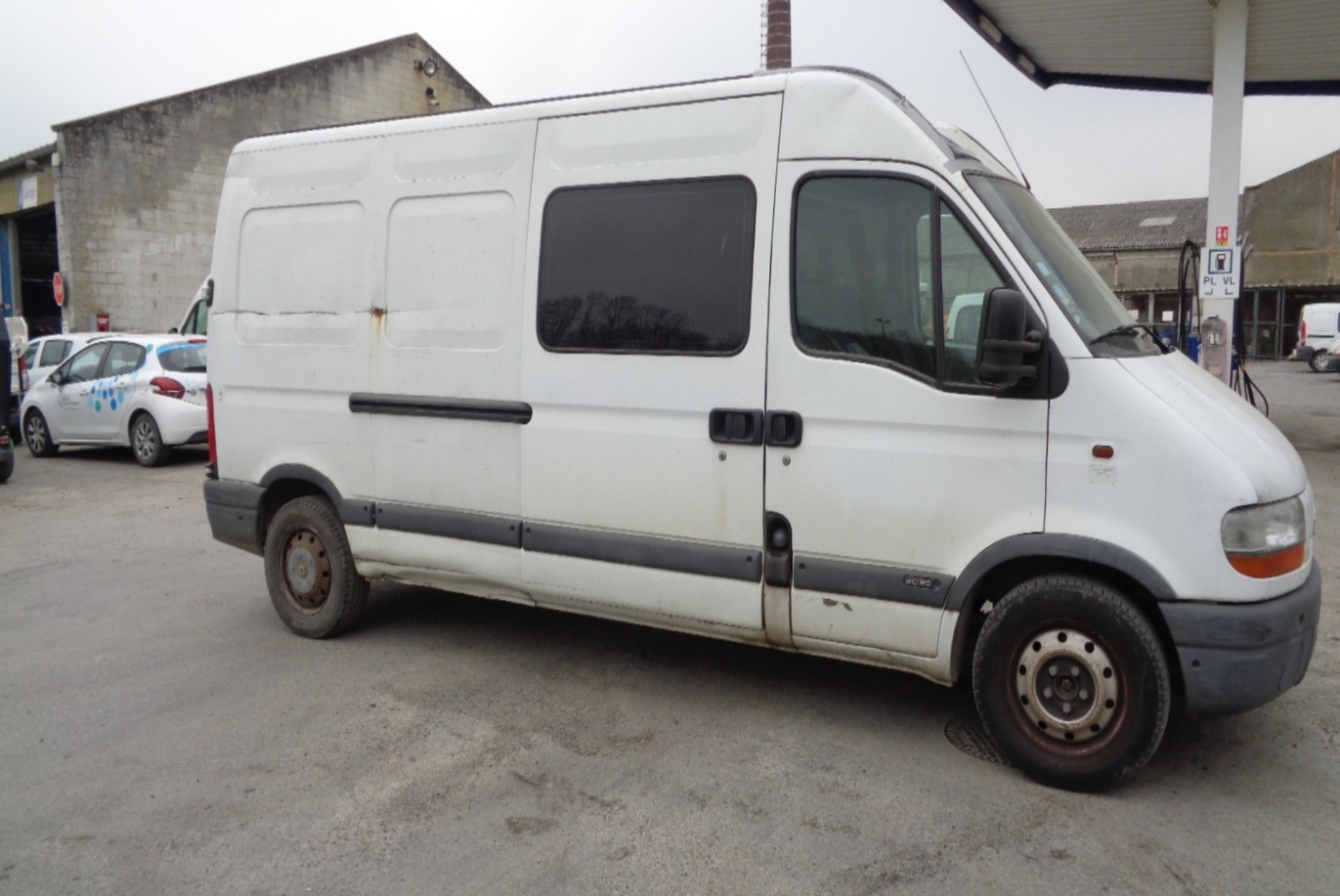 